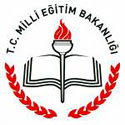 T.C.SİLİFKE KAYMAKAMLIĞISilifke İmam Hatip Ortaokulu Müdürlüğü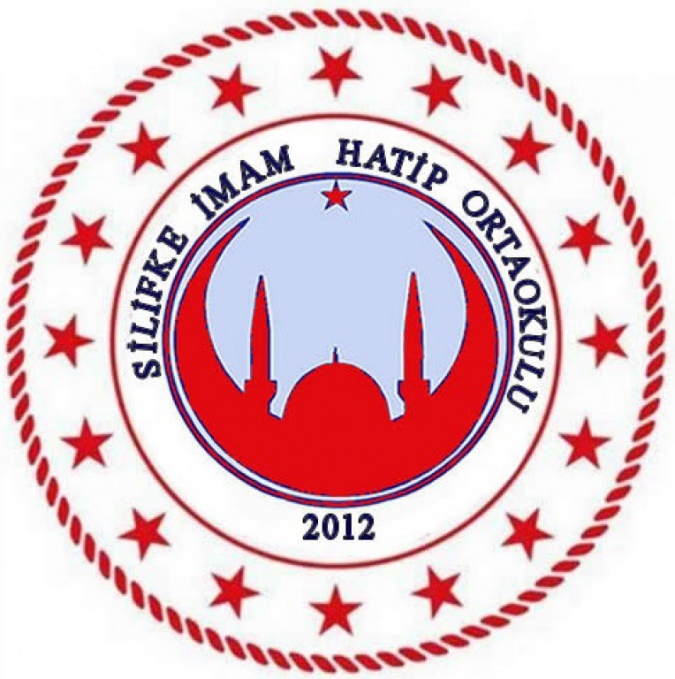 1. BÖLÜM2. BÖLÜMa) Okulun TarihçesiOkulumuz  222 Sayılı İlköğretim ve Eğitimi Kanunu ile 1739 Sayılı  Milli Eğitim Temel Kanununda yapılan değişiklikler kapsamında  ilkokul,ortaokul,  ilkokukul+ortaokul birlikte  ve  İmam hatip Ortaokullarının oluşumuna ilişkin yapılan çalışmalar sonucu  2012-2013 yılından itibaren Valilik Makamının  12 Yıllık Zorunlu Eğitime Yönelik Uygulamalar konulu 05/Haziran/2012 tarih ve 15575  sayılı Onayları mucibince eğitim öğretim  hayatına başlamıştır        Okulumuzun   kullanılmayan ve atıl durumda olan Burunucu Köyü Cemal Kirişçi İlköğretim okulunda açılmasına İl denetmenleri Başkanlığının 05/06/2012 tarih ve 41 sayılı uygunluk yazısıyla  karar verilmiştir. Ancak okulun tadilat işlemlerinin yetişmemesi sebebiyle 2012-2013 eğitim öğretim yılı kayıt  kabul işlemleri Silifke İmam Hatip Lisesinde gerçekleştirmiştir.17 Eylül itibariyle okulumuz İlçemiz Hasan Paker İlkokulunda  eğitim öğretime başlamıştır. Ancak bu okula ulaşım zorluğu sebebiyle veliler çocuklarını göndermek istememişlerdir. 18/09/2012 tarih ve 100/8941 sayılı kaymakamlık oluru ile Ahmet Necati Hancıoğlu İlkokulun ana binasında 2 şube olarak  okulların açılmasının ikinci haftasında eğitim öğretime başlamıştır. 30/05/2013 tarih ve 105/1177873 sayılı valilik onayı ile 2013-2014 Eğitim öğretim yılında Ahmet Necati Hancıoğlu ilkokulu eski binasında eğitim öğretime devam etmiştir. Okulumuz 2016-2017 Eğitim öğretim yılının başında yeni binasına taşınmıştır. 2022-2023 Eğitim öğretim yılında ise Anasınıfı 5/A-B  6/A-B  7/A-B  8/A-B-C şubeleri olmak üzere 10 sınıfla  eğitim öğretime devam etmektedir.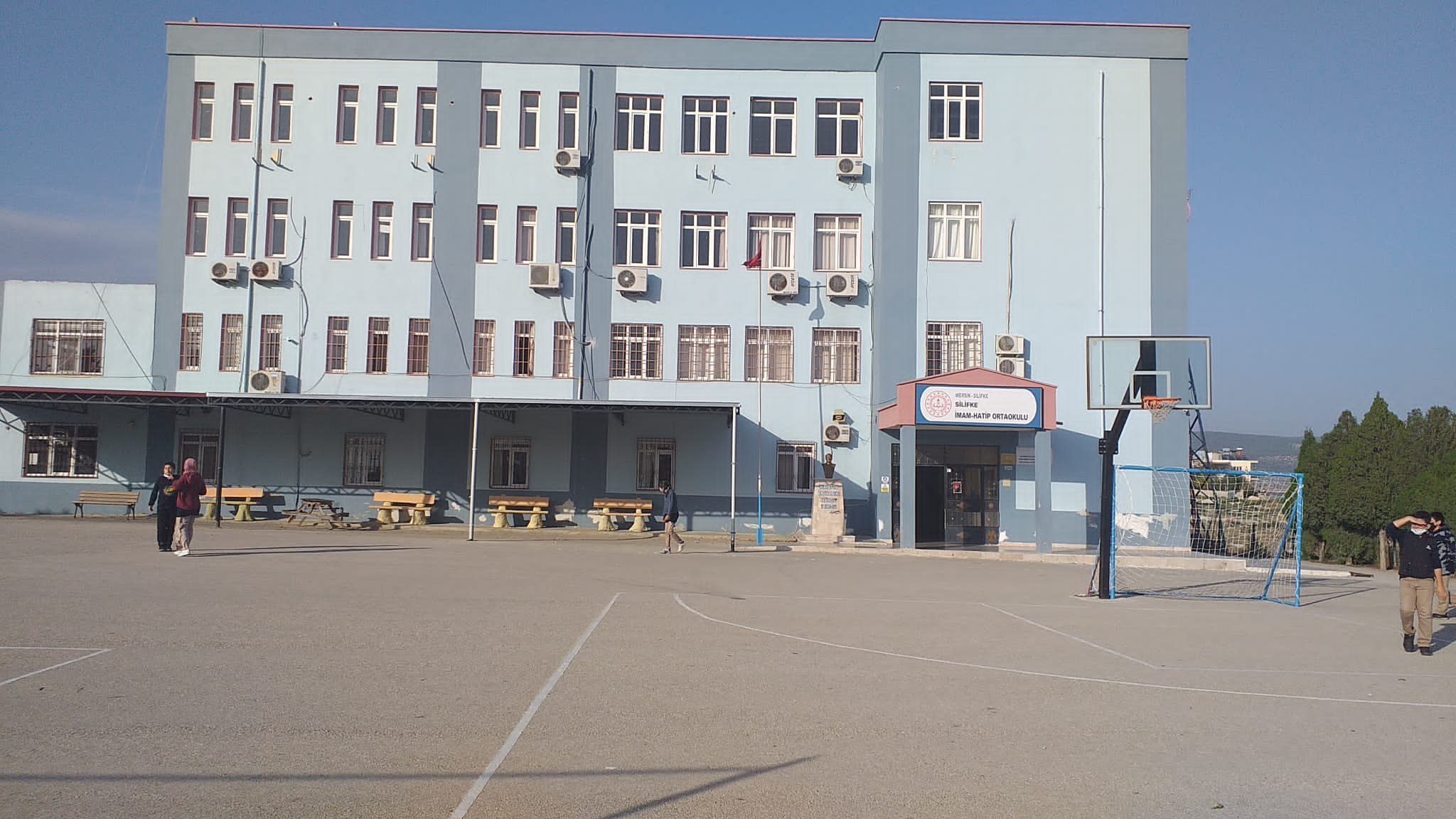 Silifke İmam Hatip Ortaokulu 2022-2023 Eğitim öğretim  yılı itibarıyla  Anasınıfı 1 şube 5 öğrenci, 5. Sınıf  2 şube 55 öğrenci ; 6. Sınıf 2 şube 39 öğrenci ;7 .sınıf 2 şube 45 öğrenci ve 8. Sınıf 3 şube 39 öğrenci olmak üzere toplamda  183 öğrenci ile  eğitim öğretimine devam etmektedir. 2016 yılından bu yana okulumuz Yabancı dil (İngilizce) Ağırlıklı eğitim programı uygulamaktadır.b) Okulun Özellikleri: (Yatılı, Gündüzlü, Karma)Tam gün, Karmac) Ulusal ve Yerel Başarıları2017/2018 Eğitim Öğretim yılında Okul Sporları Atletizm yarışmasında il birinciliği almıştır.2017/2018 Eğitim Öğretim yılında Arapça Yarışmalarında il üçüncülüğü derecesi almıştır.2016/2017 Eğitim Öğretim yılında 23 Nisan Ulusal Egemenlik ve Çocuk Bayramı kapsamında düzenlenen şiir yazma yarışmasında ilçe ikinciliği derecesi alınmıştır.2016/2017 Eğitim Öğretim yılında yapılan resim yarışmasında İlçe üçüncülüğü ödülü alınmıştır.d) Yürütülen Projeler3. BÖLÜMFiziki İmkanlar1)Binanın ÖzellikleriBinamız betonarme olarak inşa edilmiştir. Binamız 600 metrekare bir alanda zemin kat üzerine 4 (dört) katlıdır. Elektrikli Klima sistemiyle ısıtılmakta olup elektrik ile aydınlatılmaktadır. 2)DersliklerOkulumuzda şu anda 9 adet derslik aktif olarak kullanımdadır. Dersliklerimizde internet erişimi ve akıllı tahtalarımız bulunmaktadır. Fatih Projesi kapsamında alt yapı çalışmaları tamamlanmış olup akıllı tahtalarımıza fiber internet bağlanmıştır.3) Kütüphane DurumuOkulumuzda kütüphanemiz bulunmakta olup ihtiyacı karşılamaktadır. Kütüphanemizde Milli Eğitim Bakanlığı tarafından ortaöğretim için tavsiye edilen 100 Temel Eser mevcuttur. 	Öğrencilerimizin kütüphanemize ilgisi oldukça yüksek olup; kitap ve kütüphane işleri Kütüphanecilik Kulübümüz tarafından yürütülmektedir.	Her yıl yeni çıkan kitaplar kütüphanemize kazandırılmaya çalışılmaktadır.4) Laboratuvar ve BT Sınıfı DurumuOkulumuzda şu anda laboratuvarımız bulunmamaktadır, 1(bir) adet  BT sınıfımız da dersliğe dönüştürülmüştür. 5) Depo ve Arşiv DurumuOkulumuzda 2 (iki) adet depo mevcuttur. 1 Adet Arşiv odası bulunmaktadır.6) Spor Salonu Durumu	 Okulumuzda spor salonu bulunmamaktadır. Öğrencilerimizin ders dışı zamanlarında futbol, voleybol, ve masa tenisi faaliyetlerini gerçekleştirebilecekleri oyun alanları bulunmaktadır.7) İdare OdalarıOkulumuzda bir müdür odası, bir müdür yardımcısı odası, memur odası ve bir öğretmenler odası bulunmaktadır.İdari odalarımızın tamamında kesintisiz internet bağlantılı bilgisayarlar ve başta yazıcılar olmak üzere çevre birimleri mevcut olup donatım yönünden standartlara uygun seviyededir.8) Rehberlik Servisi Okulumuzda öğrenci ve velilere rehberlik ve psikolojik danışmanlık hizmetlerinin verildiği servis bulunmaktadır.9) Bahçenin AlanıOkulumuz 4500 metrekarelik bir bahçeyi kullanmaktadır. Bahçemizin dış ihata duvarı ve panel çitlere sahip olduğundan kontrol ve güvenliği sağlamaktadır. Bahçe giriş kapısında nöbetçi kulübesi ya da özel güvenlik görevlisi bulunmamaktadır.Okulun bahçesinde yeşil alan için ayrılan kısımda çimlendirme ve ağaçlandırma çalışması yapılmıştır.11) Okulun GüvenliğiOkulumuz 24 saat güvenlik kameraları ile izlenmektedir. Güvenlik kameraları 30 (otuz) tanedir.Okulun çevresinde internet ve oyun salonları ve kafelerin bulunmaması güvenlik açısından en büyük şansımızı oluşturmaktadır.12) Teknolojik Alt Yapı:Tüm idari birimlerde, öğretmenler odası, rehberlik odası, hizmetli odası, kütüphane de bilgisayar, yazıcı ve internet erişimi bulunmaktadır.           Okulumuzda 5 adet çok fonksiyonlu fotokopi makinesi, yazıcı ve ses sitemi bulunmaktadır.13) Tesisleşme Durumu14) Kantin Durumu: Okulumuzda kantin bulunmamaktadır.Taşımalı öğrencilerimizin yeterli, dengeli ve sağlıklı beslenmeleri için sıcak yemek hizmeti verilmekle birlikte hijyenik bir ortam sağlanmıştır.4. BÖLÜM OKULUN PERSONEL DURUMUa)Yönetici ve Öğretmen Sayısıb) Diğer Personel Durumuc) Personel Bilgilerid) Kurum KültürüOkulumuzda, eğitimin evrenselliği ilkesi ve “tüm öğrenciler öğrenebilir ve tüm öğretmenler öğretebilir” anlayışı üzerine, akademik bilgiye dayalı bir kurum kültürü oturtulmaya çalışılmaktadır. Bunun bir gereği olarak her türlü öneri, bilgi ve uygulamalar mevzuatına veya akademik bilgi ve kültüre dayandırılmaya çalışılmaktadır.4. VİZYONUMUZOkulumuz personeli arasında saygı ve empatiye dayalı bir iletişim ve üst düzeyde paylaşım ve yardımlaşma vardır. Bu çerçevede zümre içinde ve zümreler arası işbirliği yapılmaktadır. Toplantılarda mevzuat tekrarından daha çok personeli güçlendirmeye dönük bilgi alış-verişine ağırlık verilmektedir.Okulumuzun başat değeri öğrencidir. Okulumuzun tüm çalışanları değerli ve önemli olmakla birlikte, üretkenlik sağlamada öne çıkanlar daha önemli kabul edilmektedir. Çünkü eğitime üretkenlikle katkı sağlama, okulumuzda öne çıkma konusunda herkes için geçerli tek bir kulvardır.Acil konular dışında tüm kararlar öğretmen kurulunda ya da diğer kurul, ekip ve komisyonlarda alınmaktadır. Kişisel karar ve uygulamalar okulumuzun benimsemediği yönetim anlayışı olarak görülmektedir.Okulumuzda çalışanlar arasında iletişimi ve ilişkileri güçlendirmeye dönük olarak özel günlerde hediyeler alınmakta, hep birlikte yemek yenilmektedir. Bugün için okulumuzun köklü geleneği olarak yılsonu pikniği ve kermes diyebiliriz. Öğretmen-öğrenci-veli üçgeninde fazla bir sorun yaşanmamaktadır. Gözlemlenen bazı sorunlar da iletişimsizlikten kaynaklanmaktadır. Bu bakımdan kurum içi iletişimi geliştirecek yeni yöntemler bulmak gerekmektedir.Bilginin güç olduğuna inanılmakla birlikte bugün artık gücün tek başına kuru bilgide değil, güçlü bir iletişimde olduğunun farkına varılmıştır. Bu bakımdan etkili iletişim ve şeffaflık adına kurul toplantılarının bazı bölümlerine, öğrenci ve velilerin de gözlemci olarak katılmasının sağlanması planlanmaktadır.Öğrencilerimize iyi bir insan, iyi bir vatandaş olma temel hedef olarak kazandırılmaya çalışılmaktadır.5. MİSYONUMUZ5. BÖLÜMOKULUN ÖĞRENCİ DURUMU1) 2016/2017 Öğretim Yılında Öğrenci Sayısı2) Disiplin DurumuÖğrenci Davranış Değerlendirme Kurulu düzenli olarak toplantı yapmaktadır. Disiplin cezası gerektirecek düzeyde disiplin sorunları yaşanmamaktadır.3) Ödül Durumu6. BÖLÜMOKULUN SORUNLARIOkul Binası ile İlgili Sorunlar         Ana giriş kapısının yola bakması nedeniyle giriş çıkışlarda araç trafiğine dikkat edilmesi ve belediye tarafından kasis yapılması gerekmektedir.	Kış şartlarının ağır olması sebebiyle elektrik kesintileri sık yaşanmaktadır. Okulumuza jeneratör gerekmektedir.Öğretmen veya Yönetici Eksikliği-Fazlalığı:	Okulumuzda öğretmen eksiğimiz veya fazlalığımız bulunmamaktadır. Diğer Personelin Sayısı ile İlgili Sorunlar:İŞ-KUR alımı yoluyla 8 ay çalıştırdığımız bir adet personelin de aramıza katılmasıyla yardımcı hizmetler personeli ihtiyacımız çözülmüştür.Öğrenci Devam-Devamsızlığı ile İlgili Sorunlar:	Bu hususta büyük bir sorun yaşanmamakla beraber devamsızlığı yasal süreleri aşan öğrencilerin velilerine devamsızlık mektubu yazılarak veliler durumdan haberdar edilip okula davet edilmektedirler. Ayrıca öğrencilerin özürsüz devamsızlıkları SMS sistemiyle sınıf öğretmenleri tarafından veli cep telefonlarına günübirlik olarak iletilmektedir.	Bakanlığımız tarafından hayata geçirilen E-Okul Veli Bilgilendire Sistemi SMS Servisi konusunda velilerimiz bilgilendirilmektedir.SİLİFKE İMAM HATİP ORTAOKULU2022 YILI LGS ÖĞRENCİ YERLEŞTİRME SONUÇLARI            Deniz İNCE                                                                                                                               Okul Müdürü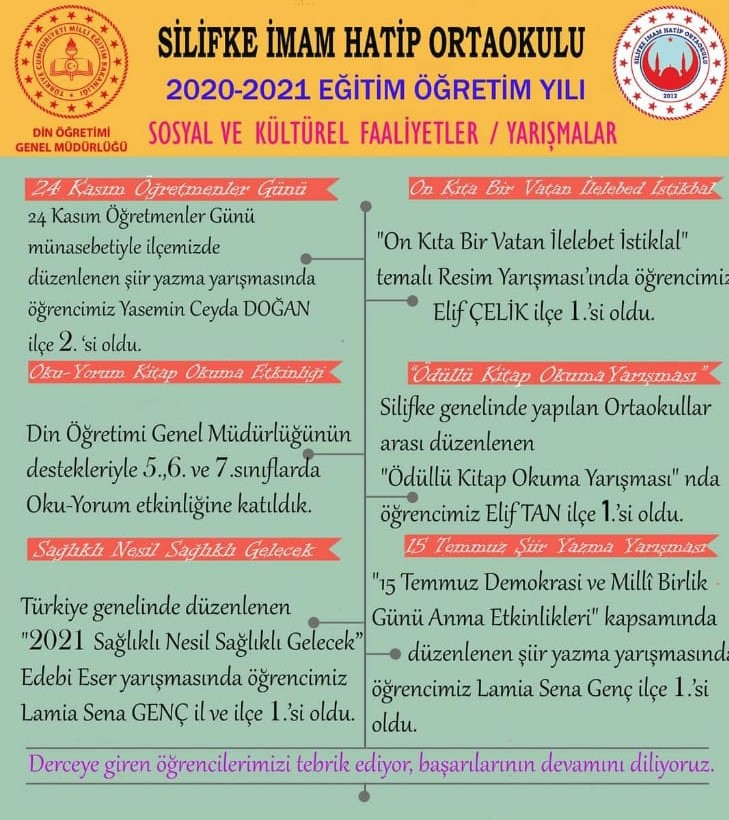 GENEL BİLGİLERTEMEL BİLGİLERTEMEL BİLGİLERİLETİŞİM BİLGİLERİİLETİŞİM BİLGİLERİKURUM KODU 745846KURUM MÜDÜRÜDeniz İNCEKURUM ADI        Silifke İmam Hatip OrtaokuluTELEFON0(324)7130191KURUM TÜRÜ      İmam Hatip OrtaokulFAX 0(324)7130191YERLEŞİM YERİ  MerkezE-POSTA745846@meb.k12.trHİZMETE GİRİŞ YILI    2012ADRESYeni Mahalle Ayışığı Sokak No:3 SİLİFKE/MERSİNARSA VE BİNA BİLGİLERİARSA VE BİNA BİLGİLERİARSA VE BİNA BİLGİLERİARSA VE BİNA BİLGİLERİARSA VE BİNA BİLGİLERİARSA VE BİNA BİLGİLERİPAFTA NO          123123BİNA ALANI(m2)         BİNA ALANI(m2)         400PARSEL NO        2020AÇIK ALANI(m2)            AÇIK ALANI(m2)            1500TOPLAM ALANI(m2)      TOPLAM ALANI(m2)      5000BİNA SAYISI     11DERSLİK SAYISIKULLANILAN     10MÜLKİYETİ         Milli Eğitim BakanlığıMilli Eğitim BakanlığıDERSLİK SAYISIKULLANILMAYAN4KİRA DURUMU    Kira ÖdenmiyorKira ÖdenmiyorDERSLİK SAYISITOPLAM             14ISINMA ŞEKLİ    KlimaKlimaLABORATUVAR -----------------YAKIT TÜRÜ       ElektrikElektrikLABORATUVAR -----------------LOJMAN SAYISIKALORİFERLİ    ---LABORATUVAR -----------------LOJMAN SAYISISOBALI             ---BT SINIFI                                        -------BT SINIFI                                        -----------LOJMAN SAYISIDOĞALGAZLI---KÜTÜPHANE                                 KÜTÜPHANE                                 1LOJMAN SAYISITOPLAM            ---ToplamToplam1EĞİTİM OLANAKLARIEĞİTİM OLANAKLARIEĞİTİM OLANAKLARIEĞİTİM OLANAKLARIEĞİTİM OLANAKLARIEĞİTİM OLANAKLARIKÜTÜPHANEKÜTÜPHANEBİLİŞİM / BİLGİSAYARBİLİŞİM / BİLGİSAYARBİLİŞİM / BİLGİSAYARAfiş,Atlas,Harita v.b.   20BİLGİSAYAR SAYISIBT SINIFI---Kitap                          500BİLGİSAYAR SAYISIDİĞER5CD                              ---BİLGİSAYAR SAYISITOPLAM5VCD                            ---İNTERNETİNTERNET1DVD                           ---YAZICIYAZICI5Video Kaset                ---TARAYICITARAYICI         ---UPSUPS2AKILLI TAHTAAKILLI TAHTA16PROJEKSİYONPROJEKSİYON----ÖĞRENCİ DURUMUÖĞRENCİ DURUMUÖĞRENCİ DURUMUÖĞRENCİ DURUMUÖĞRENCİ DURUMUÖĞRENCİ DURUMUÖĞRENCİ DURUMUÖĞRENCİ DURUMUÖĞRENCİ DURUMUÖĞRENCİ DURUMUÖĞRENCİ DURUMUÖĞRENCİ DURUMUAnasınıfı 1.Sınıf 2.Sınıf 3.Sınıf4.Sınıf5.Sınıf6.Sınıf7.Sınıf8.SınıfTOPLAMErkek22721231689Kız32818222394Toplamlar55539  4539183Şube Sayısı1222310PERSONEL NORM DURUMUPERSONEL NORM DURUMUPERSONEL NORM DURUMUPERSONEL NORM DURUMUPERSONEL NORM DURUMUPERSONEL NORM DURUMUPERSONEL NORM DURUMUPERSONEL NORM DURUMUPERSONEL NORM DURUMUPERSONEL NORM DURUMUPERSONEL NORM DURUMUPERSONEL NORM DURUMUMüdürMüdür BaşyardımcısıMüdür YardımcısıGörevlendirme ÖğretmenÜcretli ÖğretmenMemurHizmetliHizmet AlımıİşkurTOPLAMNormNorm1--1----11--15MevcutErkek1--1----11----4MevcutKız----------------11MevcutToplamlar1--1----11--15İhtiyaçİhtiyaç------------1----1E-TWİNNİNGÖĞRENCİLER İYİLİKTE YARIŞIYORMİLLİ ÜRETELİM BİLİNÇLİ TÜKETELİMSıra NoFiziki İmkânın AdıSayısı1Derslik102Bilişim Teknolojileri Sınıfı03Fen Laboratuvarı14Rehberlik Servisi15Spor Salonu06Arşiv Odası17Kütüphane18Müdür Odası19Müdür Yardımcısı Odası110Öğretmenler Odası111Depo212Çok Amaçlı Salon114WC8Laboratuvar ve BT Sınıfı DurumuLaboratuvar ve BT Sınıfı DurumuLaboratuvar ve BT Sınıfı DurumuSıra NoLaboratuvar AdıAdet1Fen laboratuvarı13Bilişim Teknolojileri (BT) Sınıfı-                                                 SPOR TESİSLERİ                                                 SPOR TESİSLERİ                                                 SPOR TESİSLERİSıra NoFiziki İmkânın Adı     Sayısı    1Futbol Sahası         1    2Voleybol Sahası         1    3Basketbol Sahası         1Sıra NoGöreviErkekKızToplam1Müdür1-12Müdür Yardımcısı1-13Beden Eğitimi1-14Din Kültürü ve Ahlak Bilgisi2135Arapça-116Fen Bilimleri1127Türkçe2138Matematik2139İngilizce12310Sosyal Bilgiler1-111Rehber Öğretmen1-112Anasınıfı Öğretmeni-1113Sınıf Öğretmeni---ToplamToplam13821Sıra NoGöreviErkekKızToplam1Hizmetli1012Geçici Personel (Hizmet Alımı)-11ToplamToplam112İDARECİLERİDARECİLERİDARECİLERİDARECİLERSıraADI SOYADIGÖREVİBRANŞI1Deniz İNCEOKUL MÜDÜRÜTeknoloji ve Tasarım2Yakup SARILIMüdür YardımcısıFen BilimleriÖĞRETMENLERÖĞRETMENLERÖĞRETMENLERÖĞRETMENLERSıraADI SOYADIBRANŞIKadrolu/Ücretli1Fatih Sultan KAHRAMANRehber ÖğretmeniKadrolu2Şerife Nazan TEKİNİngilizceKadrolu3Hasan KEKLİKİngilizceKadrolu4Reyhan ULUGÜLERİngilizceKadrolu5Harun Reşit AVCIBeden EğitimiKadrolu6Durmuş KUCUMTürkçeKadrolu7Ziya BEKİKTürkçeKadrolu8Asiye ÇİÇEKTürkçeKadrolu9İbrahim Ethem DURMAZFen Bilimleri/Fen ve TeknolojiKadrolu10Duygu SEMİZFen Bilimleri/Fen ve TeknolojiKadrolu11İbrahim ÜNLÜSosyal BilgilerKadrolu12Caner YILDIZMatematikKadrolu13Ersan ÖZLÜMatematikKadrolu14Gufran ZABUN KALAYMatematikKadrolu15Afer ÖZELDin Kültürü ve Ahlak BilgisiKadrolu16Kamil ÇAKIRDin Kültürü ve Ahlak BilgisiKadrolu17Ayşe KAYADin Kültürü ve Ahlak BilgisiKadrolu18Neslihan KILINÇArapçaKadrolu19Zehra BAKAN DUMANAnasınıfıKadroluMEMUR, VHKİ, YARDIMCI HİZMETLİ, PERSONEL DURUMUMEMUR, VHKİ, YARDIMCI HİZMETLİ, PERSONEL DURUMUMEMUR, VHKİ, YARDIMCI HİZMETLİ, PERSONEL DURUMUSıraADI SOYADIStatü (Memur, VHKİ, Sürekli İşçi, İşkur)1Mustafa GÖKHizmet AlımıÖĞRENCİ DURUMUÖĞRENCİ DURUMUÖĞRENCİ DURUMUÖĞRENCİ DURUMUÖĞRENCİ DURUMUÖĞRENCİ DURUMU5. SINIF6. SINIF7. SINIF8, SINIFToplamErkek1922221780Kız2222242694Toplamlar41444643174Şube Sayısı22239ÖdüllerÖdüllerSayfa 16’da Belirtilmiştir.Öğretim YılıÖğretim Yılı2020/2021Öğrenci MevcuduÖğrenci Mevcudu180TeşekkürI. Dönem Teşekkür Alan Öğrenci Sayısı0TeşekkürI. Dönem Teşekkür Alan Öğrenci Yüzdesi%0 TeşekkürII. Dönem Teşekkür Alan Öğrenci Sayısı0TeşekkürII. Dönem Teşekkür Alan Öğrenci Yüzdesi% 0TakdirI. Dönem Takdir Alan Öğrenci Sayısı162TakdirI. Dönem Takdir Alan Öğrenci Yüzdesi% 90TakdirII. Dönem Takdir Alan Öğrenci Sayısı162TakdirII. Dönem Takdir Alan Öğrenci Yüzdesi% 90SIRA NOOKUL ADIKAZANAN ÖĞRENCİ SAYISI1SİLİFKE FEN LİSESİ32SİLİFKE ANADOLU LİSESİ23SİLİFKE GÖKSU ANADOLU LİSESİ44SİLİFKE ERTAN CÜCELOĞLU ANADOLU LİSESİ55SİLİFKE İLKER EREN ÇEVİK ANADOLU LİSESİ36SİLİFKE GEVHER NESİBE MESLEKİ VE TEKNİK ANADOLU LİSESİ77SİLİFKE ANADOLU İMAM HATİP LİSESİ (SINAVLI)48SİLİFKE ANADOLU İMAM HATİP LİSESİ (SINAVSIZ)39YENİŞEHİR Ş. KÜBRA DOĞANAY KIZ ANADOLU İMAM HATİP LİSESİ (SINAVLI)110ERDEMLİ PROF. DR. NEBİ BOZKURT ANADOLU İMAM HATİP LİSESİ (SINAVLI)111KİLİS EYÜP GÖKÇEİMAM KIZ ANADOLU İMAM HATİP LİSESİ (SINAVSIZ)112SİLİFKE MESLEKİ VE TEKNİK ANADOLU LİSESİ313SİLİFKE MESLEKİ EĞİTİM MERKEZİ214AÇIK ANADOLU İMAM HATİP LİSESİ (HAFIZLIK)3